		             „ S T O K R O T K I” 		( 3 , 4 latki)18.03.2020r.„Żegnaj zimo ! Witaj wiosno”Wysłuchanie opowiadania H.Zdzitowieckiej pt. „W marcu jak w garncu”W marcu jak w garncu Od początku września robiły dzieci kalendarz pogody. Każdy dzień miał swój kwadracik, w którym rysowało się:słońce – kiedy pogoda,smugi – kiedy deszcz padał,i szarobure chmury –kiedy był dzień ponury,a w zimie biały, świeżyśnieg, co na ziemi leży.Najpierw było w tym kalendarzu dużo zieleni, bo we wrześniu jeszcze i trawa, i liście na drzewach zielone. Potem liście pożółkły na drzewach i w kalendarzu też. Aż wreszcie wszystko dokoła zrobiło się białe i na ziemi, i w kalendarzu. Bo dzieci rysowały nie tylko samo niebo, ale także i drzewa zgięte od wiatru albo wyprostowane, i ziemię pokrytą trawą, opadłymi liśćmi lub śniegiem. Aż do marca nie było żadnych kłopotów z kalendarzem. Codziennie dyżurni rysowali: słońce – gdy jest pogoda,smugi – jeśli deszcz padał,i szarobure chmury –kiedy był dzień ponury,a w zimie biały, świeżyśnieg, co na ziemi leży.Ale gdy nadszedł marzec, dyżurni nie wiedzieli, co robić: Jak tu rysować pogodę, kiedy co chwila jest inaczej?Od rana wiatr zimny dmucha,deszcz pada… błoto… plucha,jakby w końcu jesieni.Potem wiatr się odmienii choć jeszcze gnie drzewa,lecz już chmury rozwiewa…Słońce świeci na głowyjak w poranek majowy.Wtem chmura znów się skrada,znów cień na ziemię padai na trawkę zieloną,ledwie ze snu zbudzoną,sypie się kasza biała…Czyżby zima wracała?– W marcu jak w garncu – żalił się dyżurny Pawełek – wszystkiego po trochu: słońce, deszcz, śnieg… Wszystkie pory roku! Ale jak to pomieścić na małym kwadraciku kalendarza? Rozmowa na temat opowiadania. Przykładowe pytania, które zadaje rodzic.a/ Jak wyglądał kalendarz pogody w przedszkolu Pawełka? b/ Co zaznaczały dzieci w kalendarzu jesienią, a co zimą? c/ A jaki kłopot miały dzieci wiosną? d/Jak Pawełek określił marcową pogodę?e/Co oznacza przysłowie „W marcu jak w garncu”?Zabawa ruchowa „świeci słońce – pada deszcz”Dziecko na hasło „słońce” biega na palcach, na hasło „deszcz” – robi parasol z rąk.19.03.2020r.„Od cebulki do szczypiorku”Zabawa badawcza – „Z czego wyrasta roślina”?. Dzieci oglądają różne nasiona: rzeżuchy, rzodkiewki, słonecznika oraz cebulki cebuli. Opisują ich wygląd.Rodzic szykuje pojemnik, ziemię, cebulę, wodę. Dziecko wymienia, co potrzebuje do wykonania zadania.Zakładanie zielonego ogródka:- dziecko wkłada ziemię do pojemnika,- sadzi cebulkę (wskazuje, gdzie są korzenie),- podlewa hodowlę.Dziecko obserwuje przez następne dni, co się dzieje z cebulą.Zabawa ruchowa – „Nasionko”Dziecko skulone w kłębuszek udaje nasionko, z którego rozwija się roślinka, powoli podnosi się i na końcu wyciąga ręce do góry.20.03.2020r.„Zwiastuny wiosny” Rozwiązywanie zagadki (rodzic czyta dziecku zagadkę)	Siadły na drzewie kotki puchate, nie mają wąsów, nie mają łatek, ale pazurki być może mają, bo się gałązek mocno trzymają. (bazie)Zabawa słowna – „Wiosenne rymy”Dziecko podaje rymy do słowa proponowanego przez rodzica np.:- kotki – płotki, młotki, lotki, wrotki- tulipany – firany, dywany, organy- krokusy – obrusy, autobusy- sałata – łopata, lata, armata- słoneczko – mleczkoNie muszą to być słowa, które oznaczają coś konkretnego, mogą być wymyślone przez dziecko.„Krokus” – wypełnianie konturu liścia zieloną kredką, natomiast wydzieranką żółtą lub fioletową konturu kwiata.Przed rozpoczęciem zadania, dziecko samodzielnie dzieli kolorowy papier na skrawki.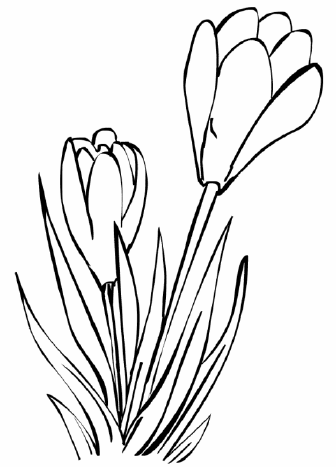 23.03.2020r.„Ćwiczenia gimnastyczne – rozwijanie sprawności fizycznej”Pomoce : piłka , wesoły podkład muzyczny.Zabawa orientacyjno – porządkowa – „Piłka bawi się – piłka odpoczywa”Rodzic włącza muzykę, dziecko bawi się piłką, muzyka milknie – dziecko siada skrzyżnie i trzyma piłkę oburącz.Ćwiczenie dużych grup mięśniowych – „Schowaj i pokaż piłkę”Na hasło: „schowaj piłkę” wkłada piłkę między stopy i prostuje się. Na słowa: „pokaż piłkę” wykonuje skłon w przód, wyjmuje piłkę i unosi ją wysoko w górę.Zabawa na czworakach – „popchnij piłkę w tunelu”.Ćwiczenie równowagi – „słoneczko”Dziecko trzyma piłkę w obu rękach wędrując po dywanie. Na hasło : „słoneczko” zatrzymuje się, staje na jednej nodze i unosi piłkę wysoko nad głowę.Zabawa bieżna – „kto szybszy, piłka czy ty”?Rodzic wyznacza linię startu i mety. Na sygnał dziecko mocno turla piłkę w przód i próbuje ją złapać, zanim piłka przekroczy linię mety.Ćwiczenia tułowia – skręty – „wędruj piłeczko dookoła mnie”Dziecko  siada w siadzie skrzyżnym, na słowa : „wędruj piłeczko dookoła mnie” turla piłkę po podłodze dookoła siebie.Podskoki – „skacz tak jak ona”Rodzic odbija piłkę od podłogi, a dziecko w tym czasie skacze w górę.Ćwiczenie wyprostne:Dziecko siedzi trzymając piłkę na kolanach, na sygnał rodzica wyciąga ręce z piłką w górę.Ćwiczenie stóp:Dziecko kładzie stopę na piłkę i turla piłkę do przodu i z powrotem.Ćwiczenie o nieznacznym ruchu:Marsz dziecka przy muzyce i odłożenie piłki w wyznaczone miejsce.24.03.2020r.„Ćwiczenia grafomotoryczne do muzyki – ćwiczenia współpracy oka i ręki”Rodzic szykuje obrazki z różnymi instrumentami, nagrana muzyka.Pokazanie, w jaki sposób można wykonać pracę, dziecko wybiera sobie obrazek.Zakreskowanie konturów dowolnego rysunku liniami pionowymi, poziomymi, falistymi zgodnie z rytmem muzyki.Zabawa ruchowa do piosenki „Jestem muzykantem”. 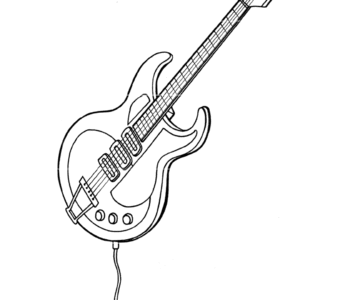 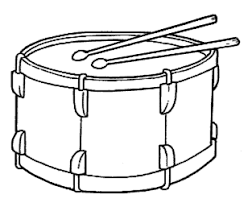 25.03.2020r.„Dokąd dojedziesz”? ćwiczenie orientacji przestrzennejRodzic mówi do dziecka np. - idź trzy kroki do przodu,- dwa kroki do tyłu,- krok w lewo,- trzy kroki w prawo itp.        2.Dziecko słucha polecenia związanego z poruszanie się w określonym kierunku               i wykonuje zadanie.        3.Rodzic nagradza dziecko (pochwałą słowna) za wykonaną czynność.